学生宿舍智能电控报修APP使用说明一、二维码下载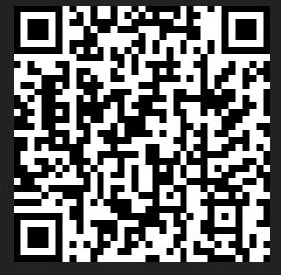 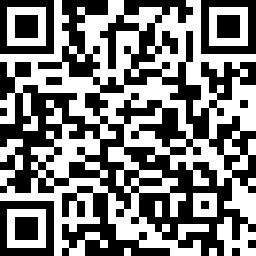 安卓版                                        IOS版安卓手机使用手机浏览器，扫一扫功能，扫描二维码点击“立即下载”即可下载安装。使用微信扫码，需要在扫描二维码之后，显示“立即下载”页面，点击右上角选择在“浏览器中打开”。苹果手机使用微信扫描二维码，在弹出的网页中点击“立即下载”，手机程序即可自动下载安装。安装完成后，第一次进入程序时会包“未受信任的企业级开发者”（如下图），需要再设置中配置一下，如下：第一步 选择设置中的“通用”第二步 点击通用中的“设备管理”第三步 点击设备管理中的企业级应用选择“Changzhou Changgong Electronic Te...”第四步 点击“信任”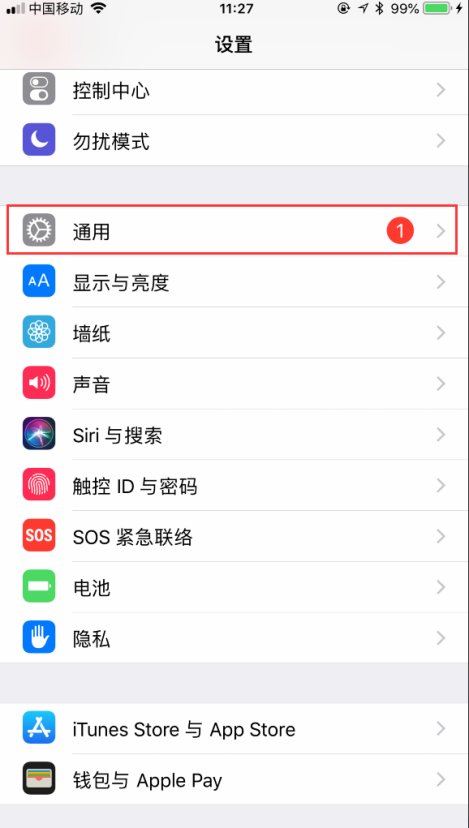 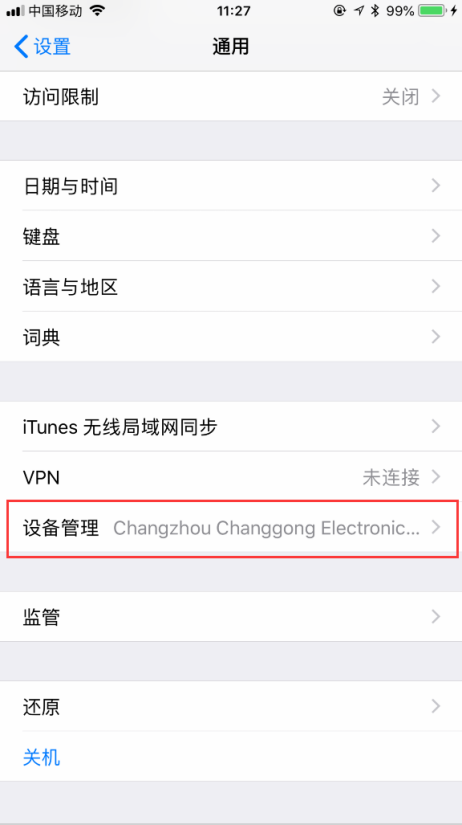 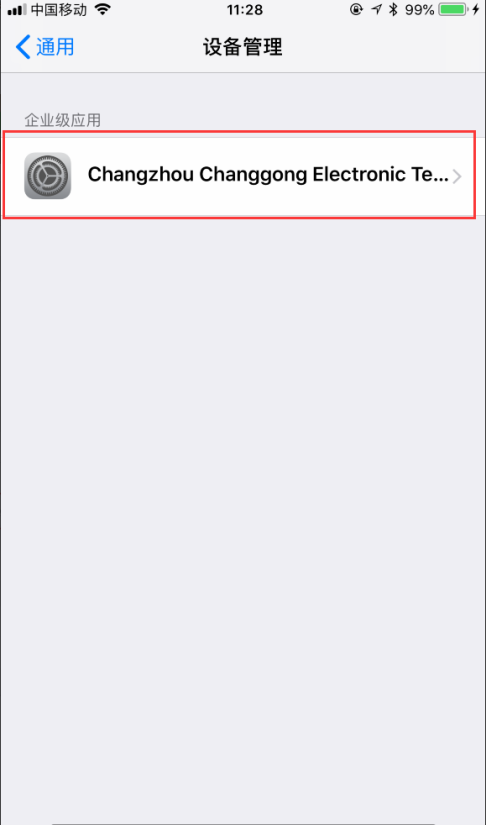 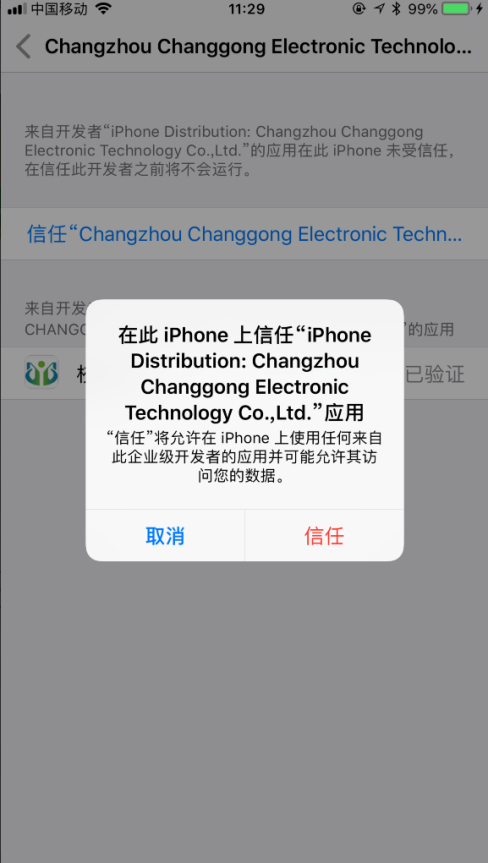 二、功能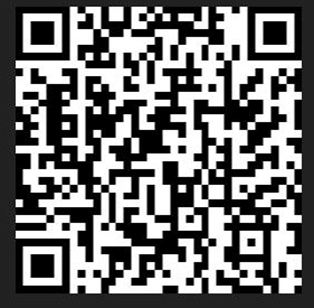 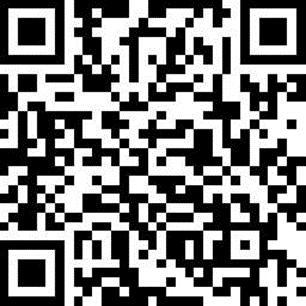            安卓版                                                           ios版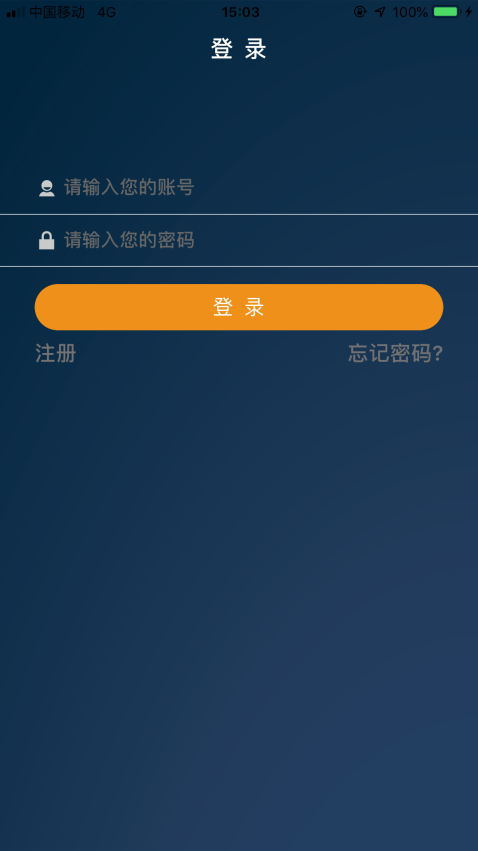 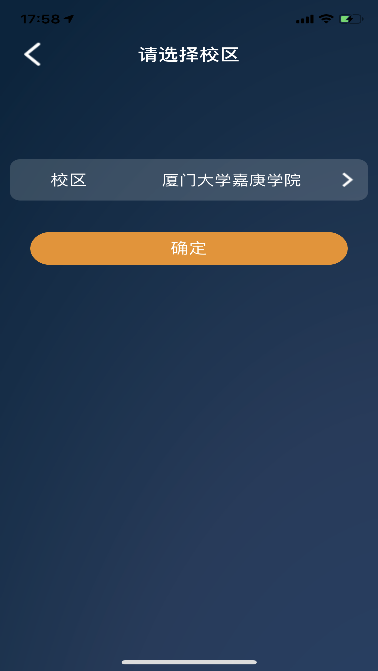 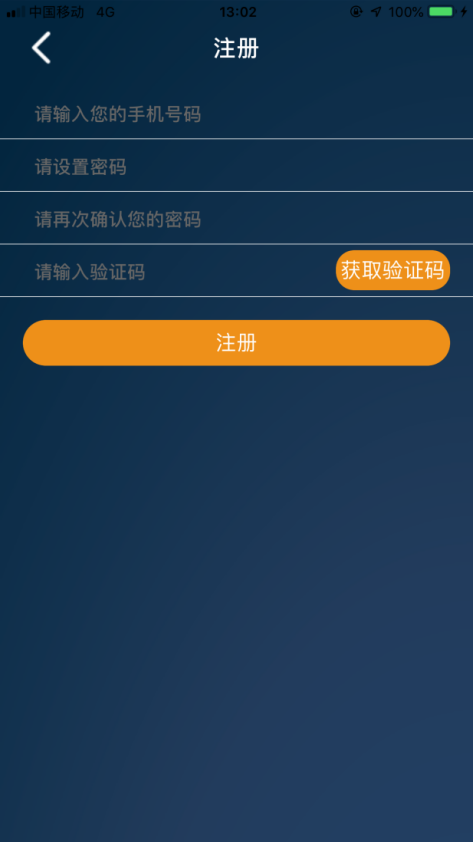 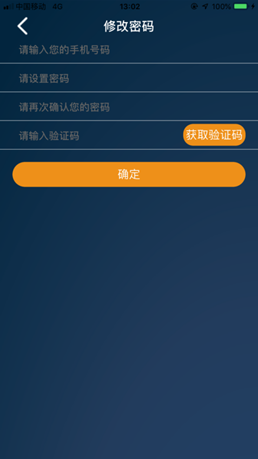 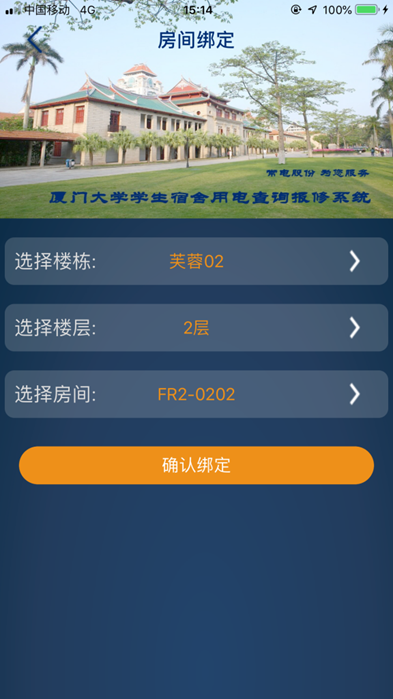 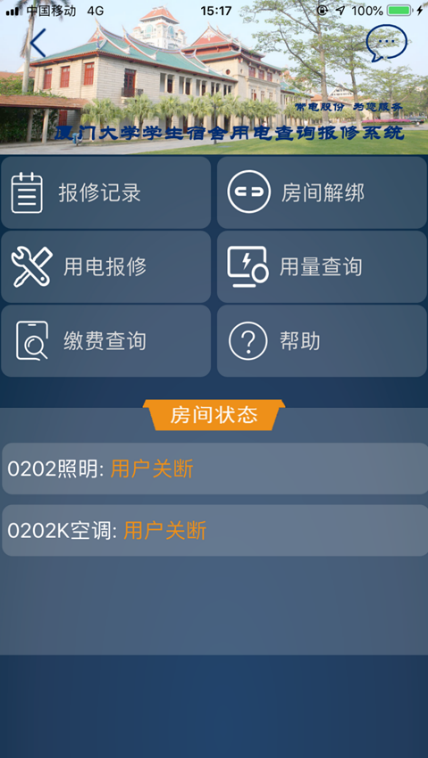 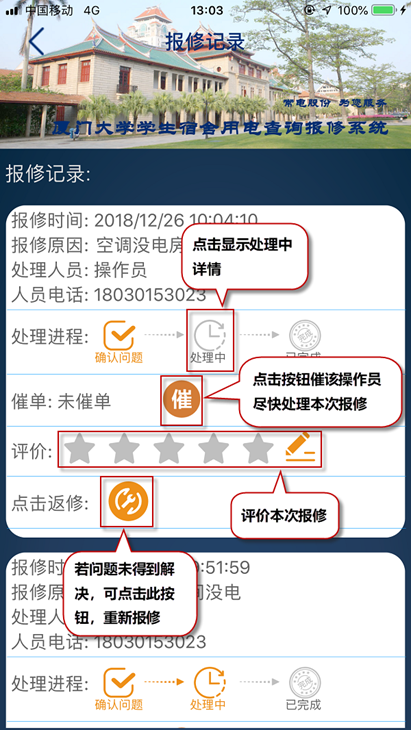 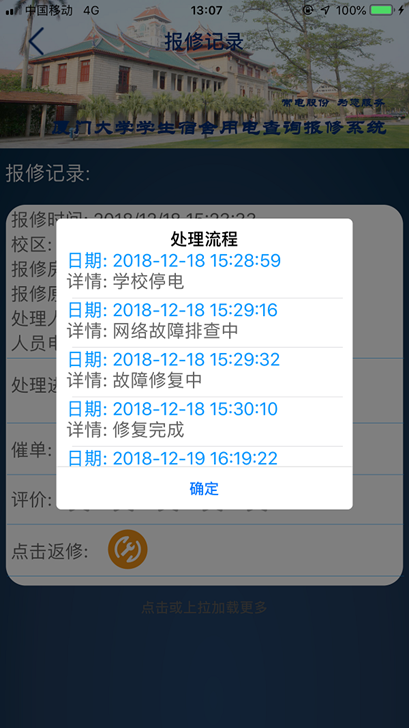 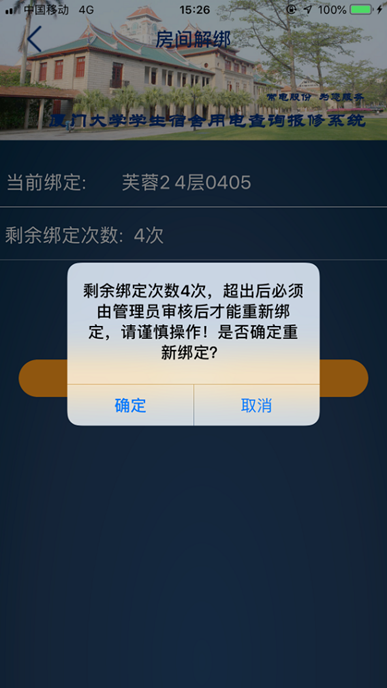 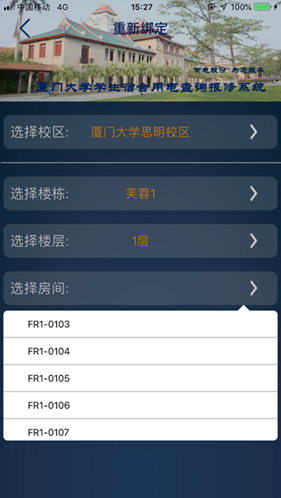 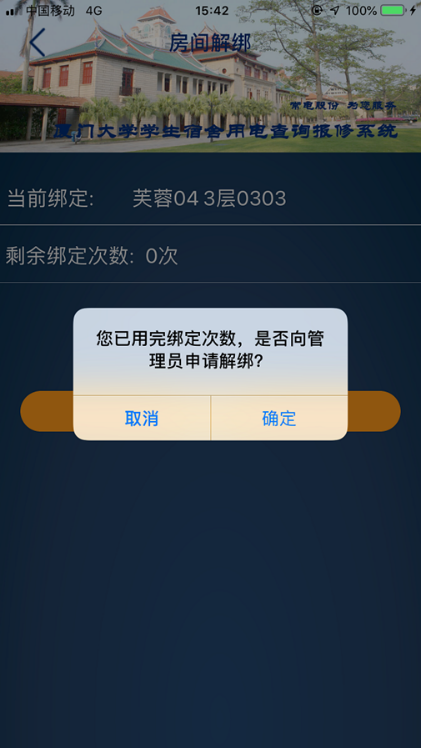 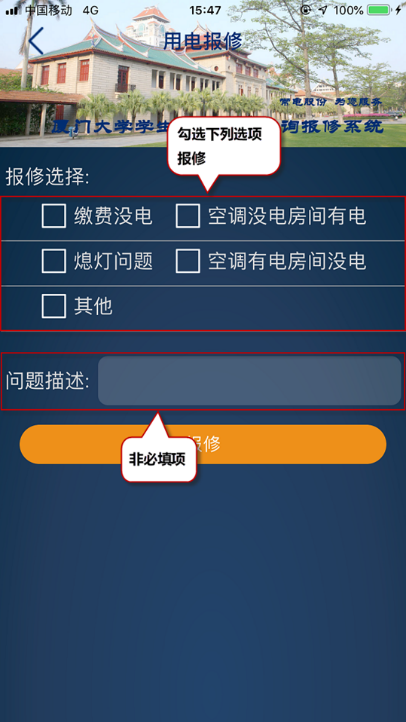 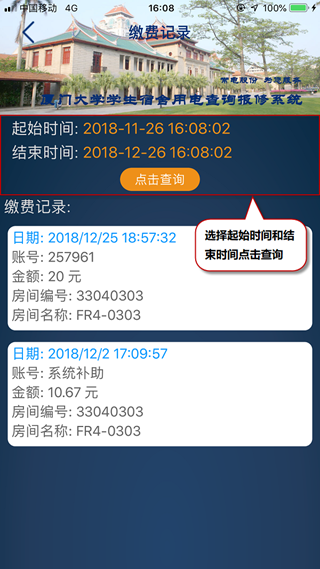 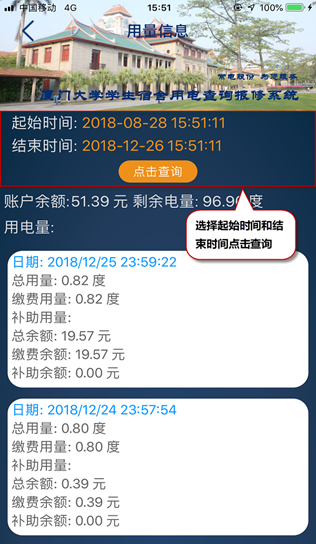 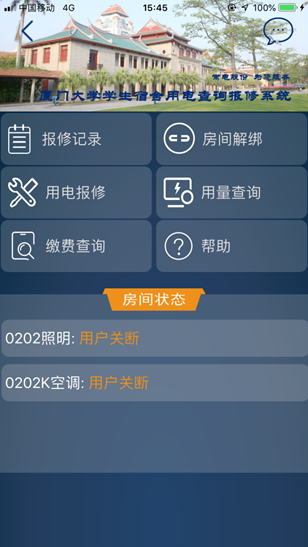 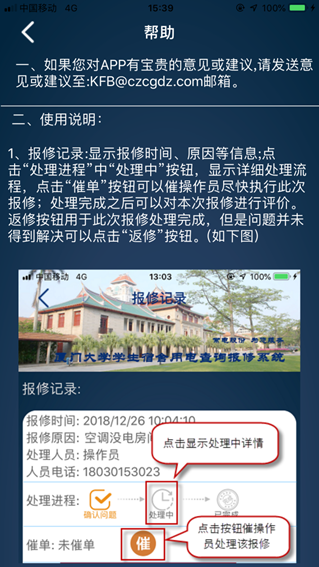 